LEMBRETE! 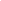 Colocar o cabeçalho no caderno, todos os dias: Terça 26/05/2020 e Quarta 27/05/2020Carga horária: 6 horas  Apostila Aprender SempreAtividade 1 – Leitura de Infográfico Ler o gráfico e as informações Responder as perguntas de 1 a 8.  E. M. Farid SalomãoRibeirão Corrente, 26 de maio de 2020Professora PatríciaATIVIDADE DOMICILIAR